ПРОЕКТОб утверждении Порядка предоставления субсидий из бюджета городского округа Щёлково социально ориентированным некоммерческим организациям, не являющимся государственными (муниципальными) учреждениями, на финансовое обеспечение проведения социально значимых мероприятий в сфере социальной защиты населенияВ соответствии с пунктом 2 статьи 78.1. Бюджетного кодекса Российской Федерации, пунктом 33 части 1 статьи 16 Федерального закона                                                 от 06.10.2003 № 131-ФЗ «Об общих принципах организации местного самоуправления в Российской Федерации», Федеральным законом                                                        от 12.01.1996 № 7-ФЗ «О некоммерческих организациях», постановлением Правительства Российской Федерации от 18.09.2020 № 1492 «Об общих требованиях к нормативным правовым актам, муниципальным правовым актам, регулирующим предоставление субсидий, в том числе грантов                                                       в форме субсидий, юридическим лицам, индивидуальным предпринимателям,                    а также физическим лицам – производителям товаров, работ, услуг,                               и о признании утратившим силу некоторых актов Правительства Российской Федерации и отдельных положений некоторых актов Правительства Российской     Федерации», Администрация городского округа Щёлково постановляет:1. Утвердить прилагаемый Порядок предоставления субсидии из бюджета городского округа Щёлково социально ориентированным некоммерческим организациям, не являющимся государственными (муниципальными) учреждениями, на финансовое обеспечение проведения социально значимых мероприятий в сфере социальной защиты населения (далее-Порядок).2. Настоящее постановление подлежит опубликованию в общественно - политической газете «Время» и размещению на официальном сайте Администрации городского округа Щёлково.3. Назначить ответственным за исполнение настоящего постановления начальника Административного управления Администрации городского округа Щёлково Вершинина А.О.4. Контроль за выполнением настоящего постановления возложить                    на первого заместителя Главы Администрации городского округа Щёлково              Гурееву И.А.Главагородского округа Щёлково				   	            А.А. БулгаковУТВЕРЖДЁНпостановлением Администрации                                                                                      городского округа Щёлково                                                                                                        от _____________№ПОРЯДОК
ПРЕДОСТАВЛЕНИЯ СУБСИДИЙ ИЗ БЮДЖЕТА ГОРОДСКОГО ОКРУГА ЩЁЛКОВО СОЦИАЛЬНО ОРИЕНТИРОВАННЫМ НЕКОММЕРЧЕСКИМ ОРГАНИЗАЦИЯМ, НЕ ЯВЛЯЮЩИМСЯ ГОСУДАРСТВЕННЫМИ (МУНИЦИПАЛЬНЫМИ) УЧРЕЖДЕНИЯМИ, НА ФИНАНСОВОЕ ОБЕСПЕЧЕНИЕ ПРОВЕДЕНИЯ СОЦИАЛЬНО ЗНАЧИМЫХ МЕРОПРИЯТИЙ В СФЕРЕ СОЦИАЛЬНОЙ ЗАЩИТЫ НАСЕЛЕНИЯI. ОБЩИЕ ПОЛОЖЕНИЯ1. Настоящий Порядок определяет цели, условия, порядок предоставления субсидий из бюджета городского округа Щёлково социально ориентированным некоммерческим организациям (далее – СО НКО), не являющимся государственными (муниципальными) учреждениями, на проведение социально значимых мероприятий в сфере социальной защиты населения (далее – Порядок).2. Настоящий Порядок разработан в соответствии с пунктом 2 статьи 78.1 Бюджетного кодекса Российской Федерации, Федеральными законами от 12 января 1996 года № 7-ФЗ «О некоммерческих организациях», от 6 октября 2003 года № 131-ФЗ 
«Об общих принципах организации местного самоуправления в Российской Федерации», постановлением Правительства Российской Федерации от 18 сентября 2020 года № 1492 
«Об общих требованиях к нормативным правовым актам, муниципальным правовым актам, регулирующим предоставление субсидий, в том числе грантов в форме субсидий, юридическим лицам, индивидуальным предпринимателям, а также физическим лицам – производителям товаров, услуг, и о признании утратившими силу некоторых актов Правительства Российской Федерации и отдельных положений некоторых актов Правительства Российской Федерации».3. Главным распорядителем средств бюджета городского округа Щёлково, 
до которого в соответствии с бюджетным законодательством Российской Федерации как получателя бюджетных средств доведены в установленном порядке лимиты бюджетных обязательств на предоставление субсидий на проведение социально значимых мероприятий 
в сфере социальной защиты населения (далее – Субсидия), является Администрация городского округа Щёлково (далее – Администрация).            4. Субсидии предоставляются из бюджета городского округа Щёлково СО НКО 
в целях реализации социально значимых мероприятий в сфере социальной защиты населения по Муниципальной программе «Социальная защита населения». 5. Средства субсидии могут быть направлены на проведение социально значимых мероприятий с инвалидами, ветеранами, детьми и многодетными семьями.Субсидии носят целевой характер и могут быть израсходованы только на цели, указанные в абзаце 1 настоящего пункта.6. Категории СО НКО, имеющих право на получение субсидий:- общественные объединения инвалидов, осуществляющие свою деятельность
 на территории городского округа Щёлково.- общественные организации, осуществляющие свою деятельность в сфере социальной защиты населения на территории городского округа Щёлково.Получателями субсидий (участниками отбора) не могут быть:- физические лица;- коммерческие организации;- государственные корпорации и государственные компании;- государственные или муниципальные учреждения;- политические партии;- религиозные организации;- общественные объединения, не являющиеся юридическими лицами.7. Критерии отбора СО НКО, имеющих право на получение субсидий в сфере социальной защиты населения:- СО НКО является юридическим лицом;- соответствие видов деятельности СО НКО, предусмотренных в её учредительных документах, целевому назначению субсидии;- осуществление уставной деятельности СО НКО на территории городского округа Щёлково не менее трех лет с момента государственной регистрации в установленном порядке.8. Субсидии СО НКО предоставляются  по результатам отбора получателей субсидий, проводимого на конкурсной основе.Субсидии предоставляются СО НКО однократно в текущем финансовом году
 в пределах средств, предусмотренных на эти цели в бюджете городского округа Щёлково.Уполномоченным органом Администрации городского округа Щёлково по отбору
СО НКО, имеющих право на получение Субсидии из бюджета городского округа Щёлково, является Административное Управление Администрации городского округа Щёлково 
(далее – Управление).9. Сведения о субсидии размещаются на едином портале бюджетной системы Российской Федерации в информационно-телекоммуникационной сети «Интернет»
(далее – единый портал) (в разделе единого портала) при формировании проекта решения  Совета депутатов городского округа Щёлково о бюджете городского округа Щёлково 
на финансовый год и на плановый период.II. ПОРЯДОК ПРОВЕДЕНИЯ ОТБОРА ПОЛУЧАТЕЛЕЙ СУБСИДИЙ ДЛЯ ПРЕДОСТАВЛЕНИЯ СУБСИДИЙ10. Отбор получателей субсидии осуществляется на конкурсной основе (далее – конкурс) на основании критериев оценки заявок на участие в конкурсе (Приложение 1).11. Объявление о проведении конкурса размещается на едином портале, а также 
на официальном сайте Администрации городского округа Щёлково в информационно-телекоммуникационной сети «Интернет» не позднее чем за 10 рабочих дней до начала приёма заявок на участие в конкурсе и включает в себя: - срок проведения конкурса (дата и время начала (окончания) приёма заявок 
на участие в конкурсе), который не может быть ранее 30-го календарного дня, следующего за днём размещения объявления о проведении конкурса;- наименование, место нахождения, почтовый адрес, адрес электронной почты Управления;- срок проведения отбора, а также информация о возможности проведения нескольких этапов отбора с указанием сроков и порядка их проведения (при необходимости);- результаты предоставления субсидии;- доменное имя, и (или) сетевой адрес, и (или) указатели страниц сайта 
в информационно-коммуникационной сети «Интернет», на котором обеспечивается проведение конкурса;- требования к участникам конкурса в соответствии с пунктом 12 настоящего Порядка и перечень документов, представляемых участниками конкурса для подтверждения 
их соответствия указанным требованиям;- порядок подачи заявок участниками конкурса и требования, предъявляемые к форме и содержанию заявок, подаваемых участниками конкурса, в соответствии с пунктами                                13-16 настоящего Порядка;- порядок отзыва заявок участников конкурса, порядок возврата заявок участников конкурса, определяющий в том числе основания для возврата заявок участников конкурса, порядок внесения изменений в заявки участников конкурса, в соответствии с пунктом
17 настоящего Порядка;- правила рассмотрения и оценки заявок участников конкурса;- порядок предоставления участникам конкурса разъяснений положений объявления 
о проведении конкурса, даты начала и окончания срока такого предоставления;- срок, в течение которого победитель конкурса должен подписать соглашение 
о предоставлении субсидии;- условия признания победителя конкурса, уклонившимся от заключения соглашения;- дату размещения результатов конкурса на едином портале, а также на официальном сайте Администрации городского округа Щёлково в информационно-телекоммуникационной сети «Интернет» (не позднее 14-го календарного дня, следующего 
за днём определения победителя конкурса);- объёмы бюджетных ассигнований, предусмотренных на предоставление субсидий некоммерческим организациям;- контактные данные (ФИО, номер телефона, адрес электронной почты) ответственного за приём документов на получение субсидии.12. Участник конкурса на первое число месяца, предшествующего месяцу, в котором планируется проведение конкурса, должен соответствовать следующим требованиям:- у участника конкурса должна отсутствовать неисполненная обязанность по уплате налогов, сборов, страховых взносов, пеней, штрафов, процентов, подлежащих уплате
 в соответствии с законодательством Российской Федерации о налогах и сборах;- у участника конкурса должна отсутствовать просроченная задолженность 
по возврату в бюджет городского округа Щёлково субсидий, бюджетных инвестиций, предоставленных в том числе в соответствии с иными правовыми актами, а также иная просроченная (неурегулированная) задолженность по денежным обязательствам перед бюджетом городского округа Щёлково;- участники конкурса – юридические лица не должны находиться в процессе реорганизации (за исключением реорганизации в форме присоединения к юридическому лицу, являющемуся участниками конкурса, другого юридического лица), ликвидации, 
в отношении них не введена процедура банкротства, деятельность участника конкурса 
не приостановлена в порядке, предусмотренном законодательством Российской Федерации;- участники конкурса не должны являться иностранными юридическими лицами,
 а также российскими юридическими лицами, в уставном (складочном) капитале которых доля участия иностранных юридических лиц, местом регистрации которых является государство или территория, включенные в утвержденный Министерством финансов Российской Федерации перечень государств и территорий, предоставляющих льготный налоговый режим налогообложения и (или) не предусматривающих раскрытия 
и предоставления информации при проведении финансовых операций (офшорные зоны), 
в совокупности превышает 50 процентов;- в реестре дисквалифицированных лиц отсутствуют сведения 
о дисквалифицированных руководителе, членах коллегиального исполнительного органа, лице, исполняющем функции единоличного исполнительного органа, или главном бухгалтере участника конкурса, являющегося юридическим лицом.13. В целях участия в конкурсе СО НКО, претендующая на получение субсидии, представляет заявку, включающую в себя:- заявление на участие в конкурсе (Приложение 2);- описание социального мероприятия с проектом сметы (далее – Проект) (Приложение 3);- копию свидетельства о государственной регистрации организации;- копию свидетельства о постановке на учёт в налоговом органе;- копию устава организации;- выписку из Единого государственного реестра юридических лиц;- выписку из Реестра дисквалифицированных лиц – руководителей и главных бухгалтеров;- справку налогового органа об отсутствии неисполненной обязанности по уплате налогов, сборов, страховых взносов, пеней, штрафов, процентов, подлежащих уплате
в соответствии с законодательством Российской Федерации о налогах и сборах, по состоянию на первое число месяца, предшествующего месяцу, в котором планируется проведение конкурса;- справку о банковских реквизитах;- справку об отсутствии просроченной задолженности по возврату в бюджет городского округа Щёлково субсидий, бюджетных инвестиций, предоставленных в том числе в соответствии с иными правовыми актами, и иной просроченной (неурегулированной) задолженности по денежным обязательствам перед бюджетом городского округа Щёлково, по состоянию на первое число месяца, предшествующего месяцу подачи заявки, подписанную руководителем организации;- письменное согласие руководителя некоммерческой организации на публикацию (размещение) в информационно-телекоммуникационной сети «Интернет» информации
о некоммерческой организации, о подаваемой некоммерческой организацией заявке 
на участие в конкурсе, иной информации о некоммерческой организации, связанной 
с соответствующим конкурсом.Копии вышеуказанных документов должны быть заверены руководителем СО НКО.Если информация, содержащаяся в документах заявки на участие в конкурсе, содержит персональные данные физических лиц, то в состав заявки на участие в конкурсе включаются согласия этих лиц на обработку их персональных данных.14. Помимо документов, указанных в пункте 13 настоящего Порядка, в составе заявки на участие в конкурсе некоммерческая организация может представить дополнительные материалы и сведения о своей деятельности.15. Некоммерческая организация несёт ответственность за достоверность документов, сведений в документах, представляемых в целях получения субсидий, в соответствии             с действующим законодательством.16. Заявки на участие в конкурсе должны быть пронумерованы и прошиты,                     с обратной стороны скреплены печатью некоммерческой организации (при наличии печати), подписаны руководителем СО НКО или его представителем (с приложением документов, подтверждающих его полномочия в соответствии с действующим законодательством).Заявки представляются лично или почтовым отправлением на бумажном носителе 
в одном экземпляре.17. Заявка на участие в конкурсе может быть отозвана СО НКО, претендующей 
на получение субсидии, до окончания срока приёма заявок путём представления 
в Управление заявления, подписанного руководителем некоммерческой организации. Отозванные заявки на участие в конкурсе не учитываются при определении количества заявок, представленных в Управление и принятых к рассмотрению.В течение срока приёма заявок на участие в конкурсе допускается внесение изменений в заявку (в том числе представление дополнительной информации, документов) на основании письменного обращения некоммерческой организации, претендующей
на получение субсидии. Внесение изменений в заявку допускается один раз.18. СО НКО, претендующая на получение субсидии, может подать только одну заявку на участие в конкурсе.19. Управление с даты начала приёма заявок осуществляет приём документов, указанных в пунктах 13-14 настоящего Порядка, от СО НКО и регистрирует заявки в день их поступления в той последовательности, в которой они поступили.20. Управление в день регистрации заявок проверяет их комплектность 
в соответствии с пунктом 13 настоящего Порядка.В случае если СО НКО не представила документы, указанные
в пункте  13 настоящего Порядка, Управление в течение одного рабочего дня со дня регистрации заявки возвращает её представившей СО НКО с указанием на отсутствие необходимых документов.После устранения обстоятельств, послуживших основанием для возврата заявки 
СО НКО вправе вновь подать заявку в установленные сроки приёма документов.21. Для рассмотрения и оценки заявок участников конкурса Администрация создает комиссию по отбору получателей субсидий (далее - Комиссия), состоящая из Председателя, заместителя председателя и членов Комиссии, численностью не менее 5 человек.22.  Состав Комиссии утверждается распоряжением Администрации.23. Заявки, представленные СО НКО в Управление, в течение 2 рабочих дней со дня окончания срока приёма таких заявок передаются для рассмотрения в Комиссию.24. В день поступления заявок, представленных СО НКО, Комиссия проверяет такие заявки на предмет их соответствия требованиям, установленным в объявлении о проведении конкурса, и принимает решение о допуске заявки СО НКО для участия в конкурсе либо 
об отклонении заявки СО НКО для участия в конкурсе. Решения принимаются простым большинством голосов от числа присутствующих. 25.  Основаниями для отклонения заявки участника конкурса на стадии рассмотрения и оценки заявок являются:- несоответствие участника конкурса требованиям, установленным 
в пункте 12 настоящего Порядка;- несоответствие представленных участником конкурса заявок и документов требованиям, установленным пунктами 13, 16-18 настоящего Порядка;- недостоверность представленной участником конкурса информации, в том числе информации о месте нахождения и адресе юридического лица;- подача участником конкурса заявки после даты и (или) времени, определенных для подачи конкурсных заявок;- в случае если получатель субсидии не относится к категории участников, указанной в пункте 6 настоящего Порядка;- в случае если в заявке на участие в конкурсе и прилагаемых к ней документах содержатся исправления, зачёркнутые слова, орфографические, грамматические ошибки или опечатки, не позволяющие однозначно истолковать их содержание.26. Допущенные к участию в конкурсе заявки СО НКО передаются в Комиссию: - рассматриваются Комиссией на предмет их соответствия критериям, установленным в пункте 7 настоящего Порядка;- оцениваются Комиссией путём определения итоговой суммы баллов по каждой заявке на основании критериев оценки заявок на участие в конкурсе (Приложение 1)
и формирования рейтингового списка претендентов на получение субсидий в соответствии
с этими баллами. 27. Срок рассмотрения и оценки заявок Комиссией составляет не более 
10 календарных дней с момента окончания подачи заявок на конкурс.28. СО НКО, набравшая наибольшее количество баллов по результатам оценки заявок, признаётся победителем конкурса (далее – Получатель субсидии).При одинаковом количестве набранных баллов у нескольких некоммерческих организаций победителем конкурса признаётся СО НКО, подавшая заявку на участие
в конкурсе раньше остальных.29. Итоги конкурса оформляются протоколом Комиссии. Управление не позднее 
5 рабочих дней со дня подписания протокола Комиссии издает постановление
о предоставлении субсидии победителю конкурса.30. На едином портале, а также на официальном сайте Администрации городского округа Щёлково в информационно-телекоммуникационной сети «Интернет» не позднее 
5 рабочих дней со дня утверждения постановления размещается информация о результатах рассмотрения заявок, включающая следующие сведения:- дата, время и место оценки заявок участников конкурса;- информация об участниках конкурса, заявки которых были рассмотрены, последовательность оценки заявок участников отбора, а также присвоенные значения 
по каждому из предусмотренных критериев;- информация об участниках конкурса, заявки которых были отклонены, с указанием причин их отклонения на основании результатов оценки и присвоение таким заявкам порядковых номеров; - наименование получателя субсидии, с которым заключается соглашение, и размер предоставляемой ему субсидии.III. УСЛОВИЯ И ПОРЯДОК ПРЕДОСТАВЛЕНИЯ СУБСИДИЙ31. Соглашение заключается с получателями субсидий в течение 10 рабочих дней 
с момента объявления победителя конкурса по форме, утвержденной распоряжением Финансового управления Администрации городского округа Щёлково (далее – Финансовое управление).Дополнительное соглашение к Соглашению, в том числе дополнительное соглашение о расторжении Соглашения (при необходимости), заключается также в соответствии 
с формой, утвержденной распоряжением Финансового управления.В случае если Получатель субсидии не заключил Соглашение в срок, указанный 
в настоящем пункте, решением Комиссии он исключается из числа победителей конкурса.32. В Соглашение включается условие о том, что в случае уменьшения ранее доведенных лимитов бюджетных обязательств, утвержденных в установленном порядке 
на соответствующий финансовый год, на цели, указанные в пунктах 5 настоящего Порядка, приводящего к невозможности предоставления субсидии в размере, определенном 
в Соглашении, Соглашение заключается на новых условиях или расторгается при недостижении согласия по новым условиям.33. Обязательным условием предоставления субсидии, включённым в Соглашение, является согласие Получателя субсидии на осуществление Управлением и Контрольно-ревизионным отделом Управления по экономической политике Администрации городского округа Щёлково (далее – контрольно-ревизионный отдел) проверок соблюдения Получателем субсидии условий, целей и порядка её предоставления и использования.34. Показателями результативности предоставления субсидии является:- количество участников социального мероприятия, чел.;- количество социальных мероприятий за время проведения проекта, ед.;- количество публикаций в СМИ о проведенных мероприятиях, ед.Количественное значение показателей результативности с точной датой 
их завершения указывается в Соглашении.35. Размер субсидии, предоставляемой СО НКО (СУБi), определяется по формуле:,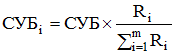 где:СУБ - общий размер субсидий, предусмотренных на соответствующий финансовый год;Ri - рейтинг i-й СО НКО, определяемый комиссией в соответствии с порядком;m - количество СО НКО, прошедших конкурсный отбор.36. Размер субсидии не может превышать размер заявленной СО НКО потребности 
в субсидии. 37. Перечисление субсидии осуществляется в соответствии с бюджетным законодательством Российской Федерации, Порядком исполнения бюджета городского округа Щёлково на счёт, открытый Получателем субсидии в кредитной организации РФ, не позднее 5-го рабочего дня, следующего за днём представления Получателем субсидии документов для оплаты денежного обязательства Получателя субсидии, на финансовое обеспечение которого предоставляется субсидия.38. Остатки средств субсидии, не использованные в отчётном финансовом году, возвращаются Получателем субсидии в бюджет городского округа Щёлково не позднее 
25 декабря текущего финансового года на лицевой счёт, указанный в Соглашении.IV. ТРЕБОВАНИЯ К ОТЧЕТНОСТИ39. Получатель субсидии представляет в Управление отчёты в соответствии 
с условиями Соглашения:- отчёт о достижении значений показателей результативности предоставления субсидии, указанных в Соглашении; - отчёт о расходах Получателя субсидии, источником финансового обеспечения которых является субсидия.40. В соответствии с Соглашением, заключённым с Получателем субсидии, отчёты предоставляются не позднее 15 декабря текущего финансового года.41. Отчёты предоставляется по формам, определенным формой Соглашения, утвержденной распоряжением Финансового управления.V. ТРЕБОВАНИЯ ОБ ОСУЩЕСТВЛЕНИИ КОНТРОЛЯ ЗА СОБЛЮДЕНИЕМ УСЛОВИЙ, ЦЕЛЕЙ И ПОРЯДКА ПРЕДОСТАВЛЕНИЯ СУБСИДИЙ И ОТВЕТСТВЕННОСТЬ ЗА ИХ НАРУШЕНИЕ42. Управление и контрольно-ревизионный отдел проводят проверку соблюдения Получателями субсидий условий, целей и порядка предоставления и использования субсидий.43. Получатели субсидии несут ответственность за недостоверность представленных Управлению сведений, невыполнение показателей значения результатов и нецелевое использование предоставленных субсидий в соответствии с действующим законодательством.44. В случае нарушения Получателем субсидии условий, целей и порядка, установленных при предоставлении субсидии, выявленных по фактам проверок, проведённых Управлением и контрольно-ревизионным отделом, сумма субсидии подлежит возврату в бюджет городского округа Щёлково в срок  требования.45. В случае если в отчётном финансовом году Получателем субсидии не достигнуто значение показателя результативности, установленного в Соглашении, сумма субсидии подлежит возврату в бюджет городского округа Щёлково до 25 декабря текущего финансового года.46. В случае неперечисления Получателем субсидии в бюджет городского округа Щёлково взыскание средств производится в судебном порядке.КРИТЕРИИ ОЦЕНКИ ЗАЯВОК НА УЧАСТИЕ В КОНКУРСЕГлаве городскогоокруга Щёлково______________ЗАЯВЛЕНИЕ на участие в конкурсе социально ориентированных некоммерческих организаций для предоставления субсидии из бюджета городского округа Щёлково
_____________________________________________________________________________________________________________________________________________________________________________________________________________________________________________________________________(полное наименование некоммерческой организации)направляет Вам проект_________________________________ для участия
в конкурсном отборе проектов социально ориентированных некоммерческих организаций для предоставления субсидии из бюджета городского округа Щёлково.Достоверность информации (в том числе документов), представленной 
в составе заявки на участие в конкурсе некоммерческих организаций для предоставления субсидий из бюджета городского округа Щёлково, подтверждаю.С условиями конкурса и предоставления субсидии из бюджета городского округа Щёлково ознакомлен(а) и согласен(на).Руководитель некоммерческой организации         __________/__________                                                                                       (подпись)           (ФИО)М.П.Регистрационный номер: _________________  Дата регистрации: _______________
Сроки рассмотрения с «____» _____________ по «____» ______________
  Результат рассмотрения _________________________________________(направлено на рассмотрение Комиссии, направлено уведомление об отказе в приёме документов на участие в конкурсе)ПРОЕКТ ОРГАНИЗАЦИИ И ПРОВЕДЕНИЯСОЦИАЛЬНЫХ МЕРОПРИЯТИЙОписание проекта: цели и задачи, актуальность. Механизмы реализации проекта (методика проведения или сценарный план).Перечень Мероприятий, входящих в Проект:Руководитель некоммерческой организации           ____________/____________                                                                                              (подпись)                (ФИО)Смета расходов на организацию и проведение социальных мероприятий:Руководитель некоммерческой организации           ____________/____________                                                                                              (подпись)                (ФИО)Главный бухгалтер                                                ____________/____________                                                                                              (подпись)                (ФИО)№ п/пНаименование критериевБаллы1.Соответствие приоритетным направлениям муниципальной программы городского округа Щёлково «Социальная защита населения»» (оценивается соответствие целей, мероприятий (проектов) выделенным приоритетным направлениям)≤ 202.Актуальность – важность для жителей городского округа Щёлково в социальной сфере  (проект)≤ 203.Социальная эффективность (улучшение состояния целевой группы, воздействие на другие социально значимые проблемы)≤ 204.Реалистичность – наличие необходимых ресурсов для реализации мероприятий (проектов)≤ 205.Соответствие объема запрашиваемых средств к масштабу проведения мероприятий ≤ 201.Сокращенное наименование некоммерческой организации2.Организационно-правовая форма3.Дата регистрации4.Дата внесения записи  о создании в Единый государственный реестр юридических лиц5.Основной государственный регистрационный номер (ОГРН)6.Код по Общероссийскому классификатору предприятий (ОКПО)7.Индивидуальный номер налогоплательщика (ИНН)8.Код причины постановки на учет (КПП)9.Юридический/фактический адрес 10.Телефон, адрес электронной почты11.Наименование должности руководителя12.Фамилия, имя, отчество руководителя1.Проект организации по проведению социальных мероприятий (количество страниц одного экземпляра)2.Копия свидетельства о государственной регистрации организации (копия Листа записи из ЕГРЮЛ)(количество страниц одного экземпляра)3.Копия свидетельства о постановке на учёт в налоговом органе(количество страниц одного экземпляра)4.Копия устава организации(количество страниц одного экземпляра)5.Выписка из Единого государственного реестра юридических лиц(количество страниц одного экземпляра)6.Справка из Реестра дисквалифицированных лиц(количество страниц одного экземпляра)7.Копия документа, подтверждающего полномочия руководителя организации(количество страниц одного экземпляра)8.Справка налогового органа об отсутствии неисполненной обязанности по уплате налогов, сборов, страховых взносов, пеней, штрафов, процентов, подлежащих уплате в соответствии с законодательством Российской Федерации о налогах и сборах (количество страниц одного экземпляра)9.Справка об отсутствии просроченной задолженности по возврату в бюджет городского округа Щёлково субсидий, бюджетных инвестиций, предоставленных в том числе в соответствии с иными правовыми актами, и иной просроченной (неурегулированной) задолженности по денежным обязательствам перед бюджетом городского округа Щёлково(количество страниц одного экземпляра)10.Смета расходов на организацию и проведение социальных мероприятий, в том числе обоснование объёма субсидии(количество страниц одного экземпляра)11.Справка о банковских реквизитах(количество страниц одного экземпляра)12.Письменное согласие руководителя некоммерческой организации на публикацию (размещение) в информационно-телекоммуникационной сети «Интернет» информации о некоммерческой организации, о подаваемой некоммерческой организацией заявке на участие в конкурсе, иной информации о некоммерческой организации, связанной с соответствующим конкурсом(количество страниц одного экземпляра)13.Согласие на обработку персональных данных (при наличии в документах заявки персональных данных физических лиц)(количество страниц одного экземпляра)№ п/пМероприятиеСроки проведения/участияМесто проведения/участиеПланируемый охват участников№п/пНаименование затратКоличество единиц (шт.)Стоимость единицы (руб.)Сумма, всего (руб.)